NOTICE OF SPECIAL MEETING 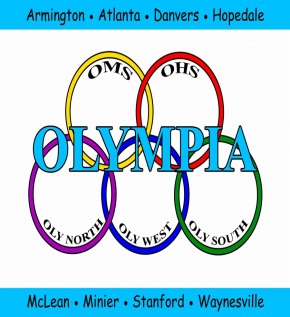 OF THE BOARD OF EDUCATION OF OLYMPIA COMMUNITY UNIT SCHOOL DISTRICT NUMBER 16McLEAN, WOODFORD, DeWITT, LOGAN & TAZEWELL COUNTIES, ILLINOIS	PUBLIC NOTICE IS HEREBY GIVEN that the Board of Education of Olympia Community Unit School District Number 16, McLean, Woodford, DeWitt, Logan and Tazewell Counties, Illinois (the “School Board”) will hold a special meeting of the School Board on the 28th day of September, 2017, at 5:00 p.m. in the Conference Room of the Olympia Administration Office, 903 East North Road, Stanford, Illinois.The Agenda for the Meeting is as follows:Call to Order and Roll CallBMO Debt Certificate Resolution – Superintendent Dr. Andrew WiseOpportunity for Public InputAction ItemsA motion was made by __________, seconded by __________, to approve a Resolution authorizing and providing for an Installment Purchase Agreement for the purpose of paying the cost of purchasing real or personal property, or both, in and for the District and for the issue of $3,959,049 Taxable Debt Certificates (New Clean Renewable Energy Bonds), of the District evidencing the rights to payment under the Agreement, providing for the security for and means of payment under the Agreement of the Certificates, and authorizing the sale of the Certificates to BMO Harris Equipment Finance Company, LLC.Discussion.  Vote:  Frazier _____;  Hansen _____;  Glenn _____;  Matter _____;Maris _____;  Hohulin _____,  Cross _____.  Motion carried _____ to _____.AdjournmentA motion was made by __________, seconded by __________, to adjourn the meeting at __________ p.m.  Motion carried by unanimous vote.DATED the 28th day of September, 2017.Trena Glenn, Board of Education SecretaryOlympia Community Unit School District Number 16McLean, Woodford, DeWitt, Logan and Taxewell Counties, Illinois